                                                                               Сост.: Э.Н. Долженко, А.Н. Логачева                   Официальные документы  РФ. Законы.  О физической культуре и спорте в Российской Федерации  [Электронный ресурс]  : федеральный закон от 04.12.2007 г. № 329-ФЗ (ред. от 06.12.2011). - Доступ из справочно-консультационной системы «КонсультантПлюс».РФ. Законы. О государственном регулировании производства и оборота этилового спирта, алкогольной и спиртосодержащей продукции и об ограничении потребления (распития) алкогольной продукции [Электронный ресурс] : федеральный закон от 22.11.1995 г.  № 171-ФЗ (ред. от 21.07.2011) (с изм. и доп., вступающими в силу с 01.01.2012). - Доступ из справочно-консультационной системы «КонсультантПлюс». (Первоначальный текст документа опубликован в издании "Собрание законодательства РФ". -  1995. -  № 48. -  Ст. 4553.)РФ. Правительство. О Концепции реализации государственной политики по снижению масштабов злоупотребления алкогольной продукцией и профилактике алкоголизма среди населения Российской Федерации на период до 2020 года : распоряжение Правительства РФ от 30.12.2009 г. № 2128-р // Собрание законодательства РФ. – 2010. -  № 2. - Ст. 264.РФ. Правительство. О Федеральной целевой программе «Развитие физической культуры и спорта в Российской Федерации на 2006 - 2015 годы» [Электронный ресурс] : постановление Правительства РФ от 11.01.2006 г. № 7 (ред. от 20.12.2011). - Доступ из справочно-консультационной системы «КонсультантПлюс».РФ. Правительство. О внесении изменений в федеральную целевую программу «Развитие физической культуры и спорта в Российской Федерации на 2006 - 2015 годы» : постановление Правительства РФ от 20.12.2011 г. № 1040 // Собрание законодательства РФ. – 2012. – № 3. – Ст. 412.РФ. Правительство. О Концепции осуществления государственной политики противодействия потреблению табака на 2010 - 2015 годы  (вместе с "Концепцией осуществления государственной политики противодействия потреблению табака на 2010 - 2015 годы", "Планом мероприятий по реализации концепции осуществления государственной политики противодействия потреблению табака на 2010 - 2015 годы") : распоряжение от  23.09.2010 г.  № 1563-р // Собрание законодательства РФ. - 2010. - № 40. - Ст. 5118.РФ. Правительство.  Стратегия развития физической культуры и спорта в Российской Федерации на период до 2020 года : распоряжение Правительства РФ от 07.08.2009 г. № 1101-р // Собрание законодательства РФ. - 2009. - № 33. - Ст. 4110.РФ. Главный государственный санитарный врач. О неотложных мерах по противодействию распространения ВИЧ-инфекции в Российской Федерации : постановление от 13 февраля 2012 г. № 16 // Российская газета. - 2012. - № 73. - С. 23.РФ. Белгородская область. Областная Дума. Об обращении Белгородской областной Думы к депутатам Государственной Думы Федерального Собрания Российской Федерации об ускорении рассмотрения и принятия проектов федеральных законов о внесении изменений в Федеральный закон "Об ограничении курения табака" и Кодекс Российской Федерации об административных правонарушениях [Электронный ресурс] : постановление от 22 декабря 2011 г. № П/12-19-5. - Документ опубликован не был. - Доступ из справочно-консультационной системы «КонсультантПлюс».РФ. Белгородская область. Губернатор. О Координационном совете при Губернаторе области  по снижению потребления алкоголя и профилактике алкоголизма среди населения Белгородской области : постановление губернатора от 9 августа 2010 г. № 55 // Белгородские известия. – 2010. – № 154 (19 октября). –  С. 5.РФ. Белгородская область. Правительство.  О долгосрочной целевой программе "Развитие физической культуры и спорта в Белгородской области" на 2012-2015 годы : постановление от 24 окт. 2011г. № 387-пп // Белгородские известия. - 2012. - № 64 (13 апреля). - С. 7-10. - (Приложение "Документы")РФ. Белгородская область. Правительство.  О долгосрочной целевой программе "Развитие футбола в Белгородской области на 2011 - 2015 годы" [Электронный ресурс] : постановление от 16 октября 2010г. № 333-пп. - Доступ из справочно-консультационной системы «КонсультантПлюс».РФ. Белгородская область. Правительство.  Об утверждении долгосрочной целевой программы "Оздоровление молодого поколения Белгородской области в возрасте до 25 лет" на 2011-2013 годы : постановление от 11 апреля 2011 г. № 138-пп  // Белгородские известия. - 2011. - № 103 (21 июня). - С. 14-16. - (Приложение "Документы").РФ. Белгородская область. Правительство. Об утверждении областной комплексной целевой программы "Формирование здорового образа жизни у населения Белгородской области на 2011 - 2012 годы" [Электронный ресурс] : постановление  от 23.10.2010 г.  № 348-пп. - Доступ из справочно-консультационной системы «КонсультантПлюс».РФ. Белгородская область. Правительство.  О внесении изменений в постановление правительства Белгородской обл. от 23 октября 2010 г. № 348-пп : [Программа формирования здорового образа жизни у населения  Белгородской области на 2011-2012 годы"] : постановление от 14 марта 2011 г. № 92-пп // Белгородские известия. - 2011. - № 95 (4 июня). - С. 5-6.              Физкультура и спорт в высшем образовании.Здоровье студента и педагогаАлександров Г. Плюс бассейн / Г. Александров // Смена. - 2010. - № 60. - С. 5.    Физическая культура и спорт  в БГТУ им. В.Г. Шухова - важные составляющие в подготовке современных квалифицированных специалистов. В вузе созданы все условия для укрепления здоровья студентов и сотрудников. К их услугам спортивные залы, теннисные корты, стадион, беговые дорожки, сауна. В университете действует  современный медико-профилактический центр, оздоровительно-профилактическая служба с санаторием-профилакторием, здравпунктом, базой отдыха, расположенной в заповедной зоне Борисовского района.Близневкий А.Ю. Региональные межвузовские центры студенческого спорта на базе федеральных университетов /  А.Ю. Близневский // Высшее образование сегодня. – 2012. – № 3. – С. 70-72.Ч-51Г61Головко Н.Г. Воспитание личности студента, здоровьесберегающие технологии и особенности учебно-образовательного и спортивно-оздоровительного процесса в аграрных вузах России : учебно-методическое пособие : практические указания, рекомендации и консультации / Н.Г. Головко, М.В. Иванов, Ю.П. Самойлов ; БелГСХА. - Белгород : Изд-во БелГСХА, 2010. - 339 с.Ч-51Г61Головко Н.Г. Здоровьесберегающие технологии и инновации воспитательного и учебно-тренировочного процесса детей, школьников, студентов и преподавателей и сотрудников вузов по физической культуре и спортивно-массовым видам спорта в учебное, во внеучебное и свободное от работы время. Ч. 1. : учебно-методическое пособие / Н.Г. Головко, Е.В. Дурыхин, В.Д. Богачев ; БелГСХА. - Белгород : Изд-во БелГСХА, 2010. - 201 с.Ч-51Г61Головко Н.Г. Здоровьесберегающие технологии и инновации воспитательного и учебно-тренировочного процесса детей, школьников, студентов и преподавателей и сотрудников вузов по физической культуре и спортивно-массовым видам спорта в учебное, во внеучебное и свободное от работы время. Ч. 2. : учебно-методическое пособие / Н.Г. Головко, Е.В. Дурыхин, В.Д. Богачев ; БелГСХА. - Белгород : Изд-во БелГСХА, 2010. – 200 с. Ч-51Г61Головко Н.Г. Здоровьесберегающие технологии и особенности учебного и оздоровительного процесса в аграрных вузах России : учебно-методическое пособие / Н.Г. Головко, А.И. Филиппов, Т. Н. Божук ; БелГСХА. - Белгород : Изд-во БелГСХА, 2010. - 134 с.Ч-51Г61Головко Н.Г. Некоторые методические особенности воспитания личности студента в сфере физической культуры в аграрных вузах России : учебное пособие / Н.Г. Головко, В.М. Коршунов, О. М. Головко ; БелГСХА. - Белгород : Изд-во БелГСХА, 2010. - 84 с.Ч-51Г61Головко Н.Г. Общие социально-биологические основы и особенности духовного и нравственного воспитания личности детей дошкольного и школьного возрастов, студентов, сотрудников и преподавателей вузов и регулирование их умственной и физической работоспособностью средствами физической культуры и спорта. Ч. 1. : учебно-методическое пособие / Н.Г. Головко, В.Д. Богачев, М.В. Иванов ; БелГСХА. - Белгород : Изд-во БелГСХА, 2010. - 203 с. Ч-51Г61Головко Н.Г. Общие социально-биологические основы и особенности духовного и нравственного воспитания личности детей дошкольного и школьного возрастов, студентов, сотрудников и преподавателей вузов и регулирование их умственной и физической работоспособностью средствами физической культуры и спорта. Ч. 2. : учебно-методическое пособие / Н.Г. Головко, В.Д. Богачев, М.В. Иванов ; БелГСХА. - Белгород : Изд-во БелГСХА, 2010. - 223 с.Ч-5Г61Головко Н.Г. Организация физкультурно-массовых мероприятий на спортивно-оздоровительных базах отдыха среди студенческой молодежи : методическое пособие / Н.Г. Головко ; БелГСХА. - Белгород : Изд-во БелГСХА, 2008. - 31 с.Ч-51Г61Головко Н.Г. Особенности физкультурно-оздоровительной и спортивно-тренировочной работы со студентами, преподавателями и сотрудниками АПК  / Н.Г. Головко, Т.Н. Божук, А.И. Филиппов ; БелГСХА. - Белгород : Изд-во БелГСХА, 2010. - 160 с.Димидова А.Л. Центр здоровья в образовательном учреждении / А.Л. Димидова // Высшее образование в России. - 2009. - № 10. - С. 37-39.   Представлены организационно-управленческие и научно-методические аспекты создания и функционирования Центра здоровья в вузе. Приводятся стандарты оснащения кабинетов здоровья на базе аудиторий и кабинетов информатики.Калиновская С.А. Эффективность воспитательных технологий в повышении валеологической культуры учащихся / С.А. Калиновская // Высшее образование сегодня. - 2011. - № 4. - С. 86-89.   Рассматриваются актуальные проблемы образовательно-воспитательного пространства современной школы, где значительное место наряду с общими вопросами образования и воспитания занимают проблемы оздоровления подрастающего поколения. Раскрываются задачи развития духовно-нравственной личности и социально-профессиональной деятельности человека, которые тесно связаны с валеологической культурой учащихся, эффективность воспитания которой заключается в сфере субъективных факторов, характеризующих личностные компоненты, специфику социальной жизни человека и взаимоотношения с окружающей средой. Представлены наиболее эффективные подходы к применению методик оздоровления учащихся и формирования позитивной цели жизни, воли и стремления личности к духовно-нравственному познанию собственного и общественного здоровья.Кисляков П.А.  Образовательная область «Здоровье» в системе высшего педагогического образования / П.А. Кисляков // Высшее образование сегодня. -  2010. - № 3. - С. 81-84.   Представлены проблемы образования будущих педагогов по вопросам сохранения и укрепления здоровья: определены цели, задачи, содержание, формы и методы. Приводится анализ образа жизни и состояния здоровья участников образовательного процесса.Кисляков П.А. Социально-педагогическое сопровождение формирования безопасной и здоровьесберегающей среды вуза / П.А. Кисляков // Высшее образование сегодня. - 2010. - № 7. - С. 86-90.    Представлен анализ проблемы обеспечения безопасности и здоровьесбережения учащейся молодежи. Определены задачи формирования безопасной и здоровьесберегающей среды вуза. Выделены направления работы по созданию социально-педагогического сопровождения в данном направлении. Приводится описание исследования образа жизни студентов и социальной среды вуза с точки зрения безопасности и здоровьесбережения.Кокорина О.Р. Технологии здоровьесбережения в образовательном процессе педагогического вуза  / О.Р. Кокорина // Высшее образование в России. - 2011. - № 10. - С. 163-165.   Автор обращается к злободневной проблеме, которая волнует сегодня всю педагогическую общественность - сохранение и укрепление здоровья подрастающего поколения, выработка здоровьесберегающих технологий при организации учебного процесса. Особое внимание уделяется формированию валеологической грамотности и компетентности будущих учителей.Маджуга А.Г. Здоровьетворящее образование как базовый концепт в структуре профессионально-прикладной подготовки будущего учителя / А.Г. Маджуга // Высшее образование сегодня. - 2009. - № 8. - С. 86-90.    Рассмотрены теоретико-методологические основы организации процесса здоровьетворящего образования в вузе. Особый интерес с позиции психолого-педагогических подходов к проектированию системы здоровьетворящего образования в вузе представляет разработанная автором концепция, интегрирующая в себе принципы гуманистической педагогики и психологии, учитывающая средства актуализации ресурсного потенциала личности в аспекте целостного здоровья, а также направленная на формирование у субъектов образовательного процесса готовности к процессу приращения своего здоровья и обеспечению гармоничных отношений с самим собой и окружающим миром.Маджуга А.Г. Концептуальная модель здоровьесозидающей функции образования / А.Г. Маджуга // Высшее образование сегодня. – 2011. – № 2. – С. 95-100.Маджуга А.Г. Психолого-педагогические основы проектирования системы здоровьетворящего образования в вузе / А.Г. Маджуга, О.Н. Брунько, С.Р. Хакутдинова  // Высшее образование сегодня. - 2009. - № 11. - С. 92-97.   Рассмотрены теоретико-методологические основы организации процесса здоровьетворящего образования в вузе. Особое внимание уделено формированию здоровьетворящих стратегий личности на основе концепции доминирующих инстинктов, а также выявлению базовых психолого-педагогических детерминант, влияющих на формирование готовности будущего учителя к здоровьетворящей деятельности.Малярчук Н.Н. Культура здоровья педагога как профессиональный феномен / Н.Н. Малярчук // Высшее образование сегодня. - 2009. - № 4. - С. 91-93.   Автор статьи характеризует современные модели обеспечения здоровья обучающихся, поднимает проблему влияния педагогической деятельности, как на здоровье самих педагогов, так и на здоровье воспитанников, раскрывает суть профессиональной составляющей культуры здоровья педагогов.Ч-458М42Медик В.А. Университетское студенчество: образ жизни и здоровье / В.А. Медик, А.М. Осипов. - М. : Логос, 2003. - 200 с.Меньш Е.А. Развитие ценностного отношения студентов к здоровью в процессе изучения иностранного языка / Е.А. Меньш // Высшее образование сегодня. - 2009. - № 1. - С. 89-91.Меньш Е.А. Формирование ценностного отношения студентов к здоровью средствами межкультурной коммуникации / Е.А. Меньш // Высшее образование сегодня. - 2011. - № 7. - С. 70-74.   Рассматривается формирование ценностного отношения студентов к здоровью средствами межкультурной коммуникации. Автор статьи предлагает прививать ценностное отношение к здоровью согласно модели, реализующей идеи освоения молодежью филогенетического опыта человечества, заключенного в культурном наследии разных народов, и педагогического содействия осмыслению и принятию студентами позиции субъекта в отношении своего здоровья в процессе установления межпредметных связей ряда учебных дисциплин естественнонаучной и гуманитарной направленности.ПБ98Методика улучшения телосложения средствами физической культуры / О.С. Ветрова  [и др.] // Бюллетень научных работ. - Белгород : Изд- во БелГСХА, 2009. - Вып. 19. - С. 108-112.Мысина Г.А. Готовность педагогов к осуществлению здоровьесберегающей и профилактической деятельности в вузе  / Г.А. Мысина // Высшее образование сегодня. – 2011. – № 5. – С. 88-91.   Рассматривается подготовка педагогов и психологов вузов по тематике здорового образа жизни и профилактики девиантного поведения молодежи.Нестерова И.А. Здоровый образ жизни в контексте категории «Здоровье» / И.А. Нестерова  // Высшее образование сегодня. – 2011. – № 2. – С. 92-94.   Рассматривается теоретический анализ подходов к терминам «здоровье» и «здоровый образ жизни». Выявляются актуальные аспекты понятия «внутренняя картина здоровья» и определяются проблемы поддержания здорового образа жизни студенческой молодежи.ПБ98О здоровом образе жизни / Ю. П. Самойлов [и др.] // Бюллетень научных работ. - Белгород : Изд-во БелГСХА, 2008. - Вып.12. - С. 184-189.Орлова Л.Т. Подготовительная группа здоровья в вузе (case study) / Л.Т. Орлова // Высшее образование в России. - 2012. - № 3. - С. 159-160.   Статья посвящена проблеме здоровья студенческого контингента. Анализ результатов выявил тенденцию перераспределения студентов из подготовительной группы здоровья в специальные медицинские группы. Это позволяет сделать выводы о необходимости увеличения оздоровительной направленности практических занятий по физической культуре.ПБ98Основная цель и задачи физического воспитания на спортивно- оздоровительных базах отдыха молодежи / Н.Г. Головко [и др.] // Бюллетень научных работ. - Белгород : Изд-во БелГСХА, 2009. - Вып. № 17. - С. 152-155.ПБ98Основные формы физкультурно-оздоровительной и спортивно-массовой работы на базах отдыха со студенческой молодежью / Ю.П. Самойлов [и др.] // Бюллетень научных работ. - Белгород : Изд-во БелГСХА, 2009. - Вып. 17. - С. 131-141.Платонова И.Л. Формирование здоровьеориентированного мышления будущих учителей  / И.Л. Платонова // Высшее образование сегодня. - 2009. - № 7. - С. 5-7.   Раскрывается подход автора к формированию у студентов вуза здоровьеориентированного мышления. Оно рассматривается в качестве системообразующего фактора здоровьесберегающей деятельности учителя, направленной на сохранение и укрепление, с одной стороны, своего собственного здоровья, а с другой - здоровья всех других участников образовательного процессаПроскурякова Л.А. Здоровьесбережение в системе высшего образования / Л.А. Проскурякова // Высшее образование сегодня. - 2010. - № 6. - С. 80-83.    В рамках муниципальной программы «Здоровье и образование» проведен мониторинг состояния здоровья студентов 1-3 курсов вузов, выявлены информативные показатели (внимание, память, эмоциональная стабильность и экстроверсия, индекс массы тела), являющиеся индикаторами здоровья молодежи. Созданный информационный банк данных по психическим и физическим показателям здоровья студентов вузов города может использоваться службами здравоохранения и образования, муниципальными органами власти для поддержания здоровья молодежи.Рютина Л.Н. Обоснование целостности подготовки студентов по физической культуре как условие профессионального долголетия / Л.Н. Рютина // Высшее образование сегодня. – 2009. – № 4. – С. 95-98.Д89Б43Скляров С.В. О формировании у студентов универсальных и специально направленных компетенций в сфере культуры здоровья / С.В. Скляров // Белгородская область: прошлое, настоящее и будущее : в 3 ч. : материалы областной научно-практической конференции. - М. : Изд-во  БелГТУ им. В.Г. Шухова, 2011. – Ч. 1.  – С. 81-86.ПБ98Содержание физического воспитания студентов  БелГСХА с учетом ППФП / В.Д. Богачев [и др.] // Бюллетень научных работ. - Белгород : Изд-во БелГСХА, 2009. - Вып. 17. - С. 114-125.Соловьев Г.М. Здоровьесберегающая система образования как гарант качества высшего образования / Г.М. Соловьев // Высшее образование сегодня. - 2009. - № 8. - С. 92-96.    В статье рассматриваются некоторые сущностные стороны содержания образования. В контексте содержания образования рассматривается проблема его качественных характеристик с позиции сохранения здоровья субъектов учебно-воспитательного процесса. Представлена модель здоровьесберегающей системы как один из гарантов обеспечения качества образования и предлагаются критерии ее оптимального функционирования.Чермит К.Д. Университетская среда и здоровье участников образовательного процесса / К.Д. Чермит // Высшее образование в России. – 2011. – № 2. – С. 60-65.  В статье рассматриваются наиболее значимые элементы системы качественной подготовки выпускников при сохранении и укреплении здоровья участников образовательного процесса как личностного и профессионального ресурса.Южный О. Быть молодым - быть здоровым / О. Южный // Ваш успех. - 2009. - № 5. - С. 8-9.Юречко О.В. Здоровье в структуре ценностных ориентаций студентов / О.В. Юречко // Высшее образование сегодня. - 2009. - № 10. - С. 89-93.    Представлены результаты исследований по выявлению особенностей ценностных ориентаций студентов в процессе обучения в вузе. Определено место ценности «здоровье» в структуре ценностных ориентаций студентов различных факультетов. Установлено, что значимость ценности «здоровье» не подтверждается в жизнедеятельности студентов нефизкультурного профиля обучения. Полученные результаты дают возможность их использования в организации физкультурно-оздоровительной работы в вузах.                        Здоровый образ жизниЧ-54В78VIII Всероссийские летние сельские спортивные игры. Финальные соревнования. Проводятся в рамках федеральной целевой программы "Социальное развитие села до 2012 года" / сост. : А. Алимова, А. Дмитриева, О.Смирнов. - М. : Росинформагротех, 2010. - 66 с.Варламова С.Н. Здоровый образ жизни – шаг вперед, два назад / С.Н. Варламова, Н.Н. Седова // СОЦИС. – 2010. – № 4. – С.75-88. Карнаухов В. Быть здоровым – что это значит? / В. Карнаухов // Будни. – 2010. – № 2. – С. 6.Колосницына М.Г. Макродетерминанты здорового образа жизни / М.Г. Колосницына, М.Т. Ситдиков // Мировая экономика и международные отношения. - 2012. - № 2. - С. 27-37.    Среди многочисленных факторов, определяющих здоровье человека, первое место, по единодушному мнению экспертов ВОЗ, принадлежит здоровому образу жизни (ЗОЖ). Совокупный вклад наследственности и медицинской помощи в здоровье оценивается ими на уровне 30%, тогда как остальные 70% - это здоровый образ жизни, включающий также экологическую составляющую. В большинстве развитых стран мира уже давно осознали, что болезни дешевле предотвращать, чем лечить. Здоровый образ жизни, в отличие от современной медицины, не предполагает высоких затрат и дает более очевидный эффект, особенно в долгосрочной перспективе. Сегодня политика здорового образа жизни начинает формироваться и в России: за последние два года приняты важные документы: Концепция государственной политики по снижению масштабов злоупотребления алкогольной продукцией и профилактике алкоголизма среди населения, Концепция осуществления государственной политики противодействия потреблению табака, Основы государственной политики в области здорового питания. Вместе с тем для достижения поставленных целей нужно определить конкретные инструменты, которые будут работать в направлении формирования здорового образа жизни. А для этого прежде всего надо понять, от чего зависит образ жизни, какие факторы его определяют и, соответственно, могут быть объектами управляющего воздействияМинина Т.  Плюс – минус вечность / Т. Минина // Здоровье. – 2011. – № 5. – С.  76-78.  Жить долго и оставаться здоровым – мечта каждого. Полезные привычки могут добавить годы, а вредные  - отнять.Песчаная Е. Парк инноваций и здоровья / Е. Песчаная // Белгородские известия. - 2012. - № 13 (20 января). - С. 1.Старение организма и задачи физического воспитания людей пожилого и старшего возраста / В. А. Шмайлова  [и др.] // Бюллетень научных работ. - Белгород : Изд-во БелГСХА, 2009. - Вып. № 18. - С. 168-172.Р35У33Ужегов Г.Н. Золотые рецепты здоровья / Г. Н. Ужегов. - М. : Терра, 2007. - 752 с. Б1Я14Яблоков А.В. Россия:  здоровье природы и людей / А. В. Яблоков. - М. : ГАЛЛЕЯ- ПРИНТ, 2007. - 224 с.               Здоровое и полноценное питание Амвросимова Т. И. Натурфилософия /  Т. И. Амвросимова // Здоровье. – 2011. – № 6. – С. 72-73.  Адепты сыроедения считают свой способ питания самым естественным и здоровым. Бакуменко О.Е. Современные подходы к организации оптимального питания учащейся молодежи / О.Е. Бакуменко, А. Ф. Доронин // Пищевая промышленность. - 2010. - № 7. - С. 36-38.Зарипова А.  Волокно жизни / А. Зарипова // Здоровье. – 2011. – № 4. – С. 64-67.  Еще недавно клетчатку считали балластом для организма. Сегодня она полностью реабилитирована, на ней строят диеты и целые оздоровительные системы.Колосков А.  Здоровое питание: 9 самых распространенных заблуждений / А. Колосков //  Физкультура и спорт. – 2012. – № 1. – С. 20-22.  Категорические утверждения, встречающиеся в различных публикациях, о вреде некоторых продуктов питания далеко не всегда подкреплены научными исследованиями. В предлагаемой статье рассказывается о наиболее распространенных заблуждениях, касающихся здорового питания. Конышев В. Антиоксиданты: что о них следует знать / В. Конышев // Физкультура и спорт. – 2010. – № 9. – С. 14-15. – Начало.  В данной публикации дается подробная информация о пользе антиоксидантов, почему они так важны для человека и в каких продуктах содержатся. Конышев В. Антиоксиданты: что о них следует знать / В. Конышев // Физкультура и спорт. – 2010. – № 10. – С. 22-23. – Окончание. Начало: № 9.Конышев В.  Аюрведа: древняя и современная / В. Конышев // Физкультура и спорт. – 2011. – № 5. – С. 26-27.  В статье представлены пять важнейших аспектов аюрведы, связанные с питанием.  Р12П47Позняковский В.М. Гигиенические основы питания, качество и безопасность пищевых продуктов : учебник / В.М. Позняковский. - 5-е изд., испр. и доп. - Новосибирск : Сиб. унив. изд-во, 2007. - 455 с. Преображенская Е. Истина в воде / Е. Преображенская // Здоровье. – 2010. – № 5. – С. 25-30.  Сегодня воду пьют не только и не столько для утоления жажды, сколько для удовольствия и пользы.Сафонова С.  Сладкие и не гадкие / С. Сафонова // Здоровье. – 2012. – № 2. – С. 60-63.  Не все сладости вредны. В статье автор рекомендует полезные для здоровья лакомства.Сафонова С.  Экопродукты: что это такое и где их взять? / С. Сафонова  // Здоровье. – 2012. – № 1. – С. 43-49.Тарасова Е.Ю. Ферментированный молочный продукт для студенческого питания / Е.Ю. Тарасова // Пищевая промышленность. - 2012. - № 5. - С. 30-31.Удодова Л. Улитка на склоне / Л. Удодова // Здоровье. – 2010. – № 2. – С. 26-30.  Ученые выяснили: те, кто ест на скорую руку, лишают себя трети удовольствий, которые могли бы получать от жизни. А если сделать из нее увлечение – творческое, познавательное и во многом интеллектуальное? Именно этим занимаются сторонники международного движения Слоуфуд (медленная еда).  Слоуфуд – не просто противоположность фастфуду, а новая философия и новое качество жизни.Функциональные продукты – это еда будущего : [интервью с главным диетологом Москвы А. Шарафетдиновым / беседовала А. Хараз] // Здоровье. – 2012. – № 4. – С. 54-56..Шаройкина Е.  ГМО не страшны для сознательного потребителя / Е. Шаройкина // Здоровье. – 2010. – № 11. – С. 34.  Нет смысла бояться генно-модифицированных продуктов – просто нужно ответственно относиться к тому, что мы покупаем, считает автор статьи.  Шумилина М. Минздрав добавит народу витаминов / М. Шумилина // Известия. – 2012. – № 111. – С. 1, 4.  Министерство подготовило программу развития здорового питания до 2020 года. Программа может иметь успех в части информирования граждан о здоровом питании и воспитании «правильных» потребительских  привычек.                Пребывание на свежем воздухе.                    Двигательная активностьВенгер А. Растянись по-модному  / А. Венгер // Здоровье. – 2010. – № 8. – С. 13-17.  Гимнастика пилатес уверенно входит в фитнес - хиты по обе стороны океана. Триумфальное шествие пилатеса по Европе и Америке началось несколько десятилетий назад. Для нас еще в 90-е он был экзотикой, но сегодня стал трендом фитнес-залов. Зумба : включайся! // Здоровье. – 2012. – № 4. – С. 40-41.  Зумба – новый вид фитнеса, стремительно завоевывающий популярность во всем мире.Крути  педали // Студенческий меридиан. – 2011. – № 1. – С. 80-82.   Катание на велосипеде – это не только возможность насладиться природными пейзажами и подышать свежим воздухом, но и колоссальная сила, способная изменить состояние организма, сделать его  более выносливым и здоровым. Лашина В.  Бок о бок с птицами / В. Лашина // Студенческий меридиан. – 2010. – № 10. – С. 64-66.  Параплан – это не только спорт, он хорош для отдыха и снятия  стресса. Параплан  - это огромная жизнь, другая жизнь, не та, что на земле…Маркунина Ю. Баня в моде / Ю. Маркунина // Здоровье. – 2010. – № 12. – С. 25-31.    Бани снова в моде – не только как способ ухаживать за собой, но и как оздоравливающая процедура, место для общения и релаксации.Маркунина Ю. Ход  коньком / Ю. Маркунина // Здоровье. – 2011. – № 1. – С. 17-22.  Коньки из детской забавы превратились в универсальный способ приятно провести время, пообщаться и стать здоровее. Теперь это один из самых модных способов отдохнуть, пообщаться и улучшить форму. Муштаева О. Тропа здоровья / О. Муштаева // Белгородские известия. – 2012. – № 109 (26 июня). – С. 4.  В парке Юсуповский поселка Ракитное оборудована дорожка для занятий скандинавской ходьбой. Ставший популярным во всём мире этот вид физических упражнений похож на прогулки на свежем воздухе с парой модифицированных лыжных палок.Подружиться  с гантелями // Студенческий меридиан. – 2010. –№ 4. – С. 78-81.  Регулярные занятия с гантелями – залог крепкого здоровья, уравновешенной нервной системы, значительной физической силы. Предлагаемые заметки адресованы тем, кто готов сделать первые шаги в этом виде спорта. Преображенский В.  Звенящая лыжня / В. Преображенский // Физкультура и спорт. – 2010. – № 12. – С. 9-11.  Лыжи – мощнейшее оздоровительное средство. На лыжах с удовольствием катаются и молодежь, и пожилые люди. В журнале помещена краткая «школа обучения» по беговым лыжам  В. Преображенского.  Сольников Я. Отдыхай всем телом / Я. Сольников // Здоровье. – 2010. – № 3. – С. 26-30.    О преимуществах Фитнес – тура, который позволяет прекрасно сочетать отдых и занятия спортом.Стеньшина А. Кругом вода / А. Стеньшина // Здоровье. – 2011. – № 3. – С. 23-28.  Водный фитнес - на пике популярности: полезный, безопасный, гармоничный.  Стеньшина А. Некоторые любят погорячее / А. Стеньшина // Здоровье. – 2011. – № 4. – С. 46-48.    Биокрам – йога (термойога) – новый мировой тренд, обретающий все большее число поклонников этого вида оздоровления.Стеньшина А. Свистать всех наверх / А. Стеньшина // Здоровье. – 2012. – № 4. – С. 21-26.  Парусный спорт объединяет в себе и спорт, и туризм, и приключения, и психологический тренинг.Сычева Л. Ходите и дышите, дышите и ходите / Л. Сычева // Физкультура и спорт. – 2012. – № 6. – С. 10-11.   В статье представлены различные методики оздоровительной ходьбы.Уткина И. Скандинавская ходьба: приятное знакомство / И. Уткина // Физкультура и спорт. – 2012. – № 2. – С. 14-15.    В статье рассказано о пока что новом для нас виде физической активности - скандинавской ходьбе. У нас этот вид оздоровительной ходьбы пока не так популярен, как на Западе. Скандинавская ходьба – доступный вид спорта для занятий на открытом воздухе в течение всего года. По мнению шведских врачей, ходьба с палками полезнее оздоровительного бега. Уткина И. Ходьба с палками – на лыжах или без? / И. Уткина // Физкультура и спорт. – 2012. – № 3. – С. 14-15.   Об оздоровительном эффекте скандинавской ходьбы.Фотографируй это // Здоровье. – 2010. – № 10. – С. 25-28.  Фотографирование – очень эффективная  антиэйдж - терапия. Прогулки на свежем воздухе, освоение новых навыков информации - все это помогает поддерживать в тонусе интеллект и тело. Хотянова О. Там горы высокие / О. Хотянова // Крестьянка. – 2012. – № 3. – С. 106-108.  В статье представлены материалы о «хайкинге» - популярном в Европе виде пеших прогулок в горах. Челядинова И. Чем выше, тем круче / И. Челядинова // Студенческий меридиан. –  2010. – № 1. – С. 76-77.   Вейкбординг – молодой и активно развивающийся в России водный вид спорта. Он сочетает в себе особенности и водных лыж, и сноуборда, и серфинга. Сейчас по своей популярности он превосходит водные лыжи.         Профилактика СПИД, курения и алкоголизма Александрова  А.  В области ограничат продажу алкоголя / А. Александрова // Белгородское бизнес-обозрение. - 2012. - № 8. - С. 14.Аманова.  Е. Диета против курения / Е. Аманова // Здоровье. – 2010. – № 5. – С. 68-69.  Диетологи и наркологи подтверждают: антитабачная диета существует  и она очень эффективна. В статье речь идет о продуктах, которые помогут бросить курить.  Амвросимова Т.  Женщины и алкоголь: сколько можно? / Т. Амвросимова // Здоровье. – 2010. –  № 12. – С. 55-60.   «Алкоголизм» - имеет ли это слово отношение к молодым, активным, успешным женщинам? Где грань, отделяющая привычку от зависимости, и каковы факторы риска? Ответы на эти вопросы вы найдете  в предлагаемой статье. Аронов А. Курильщиков загасят / А. Аронов // Известия. – 2010. – 4 октября. – С. 1,3.В России принята антитабачная  стратегия.Батёнева Т. Кури и смотри / Т. Батёнева  // Известия. – 2010. – 23 ноября. – С. 8.   На сигаретных пачках появятся не только пугающие надписи, но и отвратительные картинки.Без дыма  и огня // Здоровье. – 2011. – № 3. – С. 68-71.  О вспомогательных средствах и методиках избавления от никотиновой зависимости. Доронкина И. Молодежь без вина и пива – это модно и красиво!  / И. Доронкина // Смена. – 2010. – 13 ноября. – С.1, 2.Заикин  О.  Рисунки против сигарет  / О. Заикин  // Белгородские известия. - 2012. - № 95 (30 мая). - С. 4.  В Белгородской области работают школы помощи желающим отказаться от курения.Котова Е.  Зал для некурящих  / Е. Котова // Здоровье. – 2011. – № 5. – С. 110-112.  О том, что такое третичное (пассивное ) курение и как с ним бороться. Р11(2)592К91Кун С. Как уберечь детей от наркотиков и алкоголя / С. Кун, С. Шварцвельдер, У. Уилсон. - М. : РИПОЛ КЛАССИК, 2004. - 192 с. - (Библиотека доктора Спока).Мельникова Е. Цифры не позволяют молчать / Е. Мельникова  // Белгородские известия. – 2011. – 14 мая. – С. 4.Радемахер Г. Профилактика - залог здоровья / Г. Радемахер // Новое сельское хозяйство. - 2010. - № 5. - С. 74-76.Романникова М. В. Профилактика табакокурения среди детей и подростков: педагогическая программа / М.В. Романникова // Высшее образование в России. - 2009. - № 6. - С. 145-148.   В статье представлен опыт реализации профилактической программы «Соревнование классов, свободных от курения». Статья адресована педагогам, психологам, социальным педагогам образовательных учреждений, проводящим профилактику табакокурения среди детей и подростков.Сафонцева С. В. Об эффективной профилактике зависимого поведения / С. В. Сафонцева // Пока не поздно! - 2009. - № 27. - С. 2.Юрьев Е. Антиалкогольную политику народ поддержит / Е. Юрьев // Российская Федерация сегодня. – 2009. – № 4. – С. 29.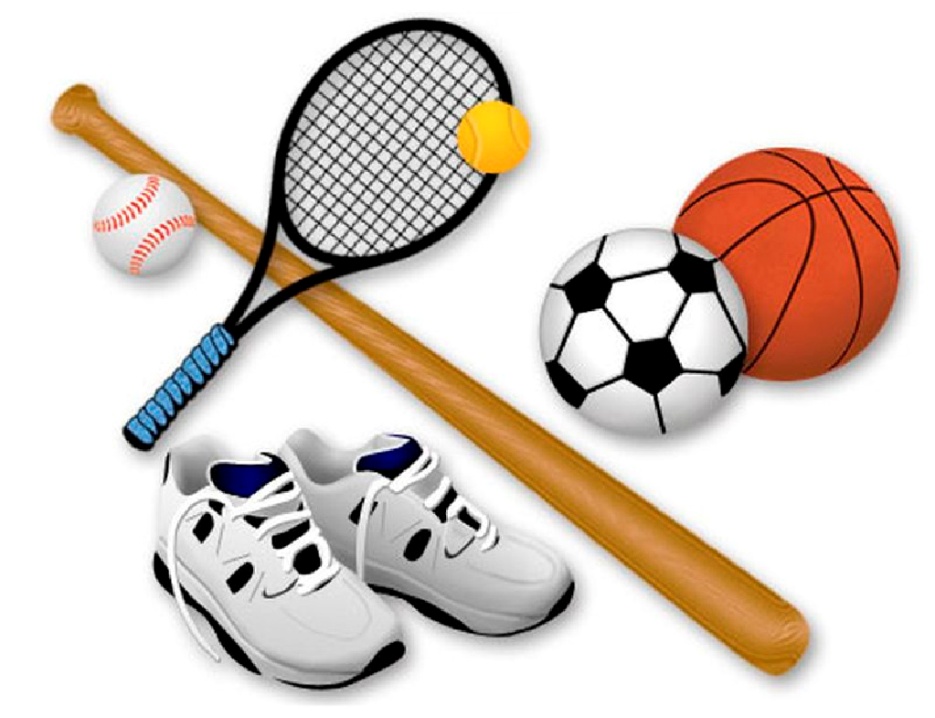 